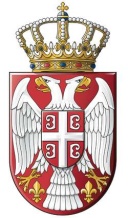            Република СрбијаДРЖАВНО ВЕЋЕ ТУЖИЛАЦА          Број: ДВТ ПС 1/18      Датум: 24.07.2018. године          ул. Ресавска бр. 42    Б е о г р а д	       ГН/МБСЛУЖБЕНА БЕЛЕШКАДана 12.03.2018.године примио сам предлог за издавање препоруке од стране адвоката И.М., пуномоћника осумњичене Г.З. у вези са предметом КТР, Првог основног јавног тужилаштва у Београду. На основу Одлуке Државног већа тужилаца А 393/17 од 07.04.2017.године којом је предвиђено да Повереник у вршењу својих овлашћења може вршити увид у предмете  јавног тужилаштва уз сагласност Републичког јавног тужилаштва затражио сам дана 18.04.2018.године да ми се одобри увид у предмет Првог основног јавног тужилаштва у Београду КТР, што ми је одобрено и предмет достављен.	Извршио сам увид у предмет, у коме је евидентирано да је, у међувремену, дана 09.05.2018.године подносилац кривичне пријаве, Р.Д., доставио допис  да је роба пронађена, због чега је Прво основно јавно тужилаштво у Београду дана 11.05.2018.године предмет КТР архивирало, јер нема основане сумње да је у конкретном случају извшено кривично дело Крађе или неко друго кривично дело за које се гони по службеној дужности.	Имајући у виду наведено, списе предмета архивирати.						ПОВЕРЕНИК ЗА САМОСТАЛНОСТ                                                                		  JАВНОГ ТУЖИЛАШТВА                                                                                                Др Горан Илић